~臺南市綠能屋頂暨公民電廠可行性說明會~因應政府推動「綠能屋頂全民參與」計畫、「再生能源發展條例修正案」及「推動民間團體於偏遠地區設置綠能發電設備示範補助作業要點」等相關規定，臺南市政府積極推動節約能源及擴大再生能源發展，以期能活絡綠能產業、提高能源使用效率、減少溫室氣體排放量，刺激全民參與，建立完善的分散式發電體系，並達成臺南市低碳永續家園目標。公民電廠推動目的為讓公民參與並分享再生能源發展之紅利，透過公民參與再生能源發電，追求「在地產電、在地用電」之能源自給、自足、自治與自主性，有助達到分散式能源、鼓勵再生能源發展與推動能源轉型目標之落實。臺南市陽光資源豐富，年平均日照時數2181小時，遠遠高於全國的1601個小時，且太陽光電上中下游產業鍊發展完整，太陽能設備之發電效率及成本回收最具經濟效益。太陽能設備可作為區域電網的基載電力使用，在平時能提供轄區內工業區與觀光區所需的電力供給，在天災時仍能提供偏鄉部落穩定的電力供應。本次「臺南市公民電廠可行性說明會」邀請左鎮、玉井及鄰近行政區之居民共襄盛舉，分享臺南市再生能源發展現況、公民電廠設置商業模式及效益說明，藉由公民對話及客觀詳實的評估，宣導當地居民及業者對再生能源發展的政策目標，並尋求偏鄉興建公民電廠的共識，促進太陽發電設備的設置。主辦單位：臺南市政府經濟發展局執行單位：天盛氣候能源股份有限公司邀請對象：臺南市左鎮、玉井、山上、新化、南化、龍崎區居民、太陽光電公會及協會及區內契約用電戶踴躍報名參加。會議時間：107年12月5日下午14:00-17:00會議地點：左鎮區公所（臺南市左鎮區中正里171-4號）~臺南市綠能屋頂暨公民電廠可行性說明會~   報名表   邀約對象：本活動免費報名，歡迎臺南市左鎮區居民及區內契約用電戶踴躍報名參加。報名方式：請用手機掃描右側QR Code報名請直接上網報名 (https://goo.gl/R8b1om)，或  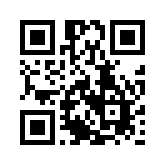 將報名表以Email或傳真方式回傳 (Email: learning@tellusces.com; Fax : 02-2655 8101)資訊洽詢：天盛氣候能源公司 李偉平 (Tel : 0953 438 732) 或   羅少彤小姐 (Tel: 02-2655 8100 x 8600)~臺南市綠能屋頂暨公民電廠可行性說明會~公司名稱地址姓名部門職稱電話手機號碼(必填，發送通知用)E-mail(請以正楷書寫)會議時間主題主持人/講師13:40-14:00報到-14:00-14:35長官致詞台南市政府14:35-15:00綠能屋頂全民參與 -公民電廠推廣策略簡介天盛氣候能源公司15:00-15:30公民電廠設置相關法規及補助計畫說明天盛氣候能源公司15:30-15:40茶點休息15:40-16:30公民電廠設置商業模式及效益說明公民電廠專家16:30-16:50綜合討論公民電廠專家16:50-17:00民眾意願調查、Q&A及有獎徵答天盛氣候能源公司17:00-賦歸-